SACRED HEART PARISH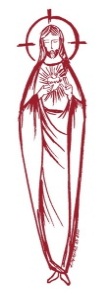 Sacred Heart Parish Founded 1814, The First Catholic Parish in the STate of New JerseySacred Heart Church, 343 South broad Street, Trenton, New Jersey 08608Holy Cross Church, 233 Adeline Street, Trenton, New Jersey 08611ALL ARE WELCOME    Whatever your present status in the Catholic Church, whatever your current family or marital situation,    Whatever your past or present religious affiliation, whatever your personal history, age, background, or             race, whatever your own self-image or esteem, you are invited, welcomed, accepted, loved and respected at the Parish of the Sacred Heart.PASTORRev. Msgr. Dennis A. Apolditefrdennis@trentonsacredheart.orgPAROCHIAL VICARRev. Charles MuorahRev. Marcin Kania, weekend Polish MassFelician Residence for Clergy233 Adeline Street, Trenton, New Jersey 08611609-393-4826 ext. 108 for Fr Charles DEACONSJohn Grussler and Dr. Christian NnajioforBusiness Manager / ADMINISTRATIVE ASSISTANTJohn DeSantis: secretary@trentonsacredheart.orgcoordinator of religious educationMary Tovar: reled@trentonsacredheart.orgCOORDINATORS OF SACRED MUSICNatalie Megules ~ 609-575-6484Rupert Peters ~ Gospel Mass 609-442-7871MAINTENANCE DEPARTMENTFrank RiosTrusteesJack Breuer and Ellieen Ancrum Ingbritsen,OFFICE HOURS9:00am – 4:00pm Monday – FridaySACRED HEART PARISH OFFICE343  South Broad Street, Trenton, NJ 08608Phone: (609) 393-2801 ~ Fax: (609) 989-8997WEB PAGE:www.trentonsacredheart.orgCEMETERY RECORDSContact The Office of Catholic Cemeteries at 609-394-2017 or DirectorofCemeteries@DioceseofTrenton.orgSACRAMENTAL RECORDSSacred Heart Church,  Saint John’s Church, Saint Francis Church, Saints Peter and Paul Church, Saint Stanislaus Church, Holy Cross Church, Blessed Sacrament Church, Our Lady of Divine Shepherd Church, Blessed Sacrament/Our Lady of Divine Shepherd Parish and Divine Mercy Parish.Liturgy ScheduleSacred HeartMonday, Tuesday, Wednesday and Friday12:10 NoonSaturday Evening 5:15 PMSunday Morning 9:00 and 11:15 AMHOLY CROSSMonday, Thursday and Friday 8:00 AMFirst Friday 6:30 PM Polish Mass Saturday Evening 4:00 PMSunday Morning 10:00 AM Gospel12:00 Noon PolishFor each Holy Day please reference the bulletinSACRAMENTSBAPTISMPlease call the Parish Office at least one month in advance.RECONCILIATIONEvery First Friday following the 12:10PM Mass SHCSaturday afternoon ~ 4:30 to 5:00 PM SHCEvery Saturday from 3:30 to 3:50 PM HCCEvery Sunday 9:30 to 9:50AM HCCand by appointment.EUCHARISTIC ADORATIONFirst Saturday of the Month 2:30 to 3:30 pm in Holy Cross ChurchMARRIAGEPlease call the Parish Priest at least one year in advance to set up initial meeting and to confirm a wedding date and time.ANOINTING OF THE SICKPlease call the Priests any time 609-393-2801.COMMUNION TO THE HOMEBOUNDCall the Parish Office to schedule home visit.CONSIDERING PRIESTHOOD?Email: Vocations@DioceseofTrenton.org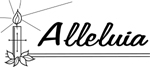 Divine Mercy Sunday April 16, 2023MASS INTENTIONSSaturday, April 15 4:00 pm  HCC ~ Shelby Rowe5:15 pm SHC ~ Mary Ann CookSunday, April 16 ~ DIVINE MERCY SUNDAY9:00 SHC ~ Holy Name Society10:00 HCC ~ W. Dajczak11:15 SHC ~ People of the Parish12:00 HCC Polish ~ Jan KoneckiMonday, April 178:00 am HCC ~ Helen Essky12:10pm SHC ~ Dave ByeTuesday, April 1812:10 pm SHC ~ Gabriele Villa MDWednesday,  April 19 12:10 pm SHC ~  Barbara FurmanThursday, April  20 8:00 pm SHC ~ Zbigniew KolodziejFriday, April 21 8:00 am HCC ~ Fr. Charles ~ Birthday12:10pm SHC ~ Bishop O’Connell ~ BirthdaySaturday, April 224:00 pm ~ Deceased Members of the Jesencky Family5:15 pm SHC ~ Brian McEvilly Jr. and Carl ApolditeSunday, April 239:00 SHC ~ Pietroselli Family10:00 HCC ~ The People of the Parish11:15 SHC ~ Joseph Woodcock12:00 HCC Polish ~ Stefania Hojciech StepienOUR SICK LISTBrenna Kennedy-Moore, Dawn Chia, Chris Heulitt,Mark Friedman, Robert Leighton, Patrick Leighton, Alexander A. Ladnyk, Kelly Nitti, Deacon John Grussler, Lauren Clayton, Joseph Edralin, Margie Tiongson, Pat Tagliaferri, Kevin, Vincent Cooper, Jr., Gail Ladnyk, Leo Genovesi, Sloane Donnelly, Richard Buckley, Tony Ragolia, Barbara Burrows, John Matthews, Pam Yuhas, Robert Mahon, Charles Burrows, Dorothy Amoroso, Maryann Sullivan, Regina Friedman, Rita Mich, Stanley Winowicz, Greg Schafer, Jack Hardiman,  Paul Leighton, Amy Birk, Julia Grazioli, Matt and Leona Tydryszewski.OUR DECEASEDAnnamae Alvino, Richard E. Tatka, Louis Millington, Jr, Helen Potash and our friends at South Village, Riverside Nursing and Rehabilitation Center, Mill House  and Waters Edge. MINISTRY SCHEDULESaturday, April 154:00pm HCC ~ Fr Charles L. V Zielinski  Em. C Benitez5:15pm SHC ~ Msgr. Dennis L.L Seabrook  EM. J&T BreuerSunday, April 16 DIVINE MERCY SUNDAY9:00 SHC ~ Msgr. Dennis L.R Micharski   Em  E Wengryn E Wirzburger10:00 HCC ~ Fr. Charles  L O Nnadi  EM V Kamah11:15 SHC ~ Msgr. Dennis L.  M. Rogers Em  T. Rizzuto, M. Tovar12:00 HCC Polish ~ Fr. Marcin  L.Saturday, April 224:00pm HCC ~ Fr Charles L. R Micharski        Em. A Lennon5:15pm SHC ~ Msgr. Dennis L. K Willever EM. S&K FarruggioSunday, April 239:00 SHC ~ Msgr. Dennis L.F Zielinski   Em E Zielinski J Elli10:00 HCC ~ Fr. Charles L R Nnajiofor D Ezeuka11:15 SHC ~ Msgr. Dennis L.  J. Rhodes Em  A. Woloff, N. Rhodes12:00 HCC Polish ~ Fr. Marcin  L.WEEKLY COLLECTIONThe collection for Easter will be announced in a few weeks. Thank you for your continued support.2023 ANNUAL CATHOLIC APPEAL UPDATEGoal: $33,000.00Pledged:  $$36,616.00 (111% of Goal)READINGS FOR THE WEEKThe Second Week of EasterSunday Acts 2:42-47; 1 Pt 1:3-9; Jn 20:19-31Monday Acts 4:23-31; Jn 3:1-8Tuesday Acts 4:32-37; Jn 3:7b-15Wednesday Acts 5:17-26; Jn 3:16-21Thursday Acts 5:27-33; Jn 3:31-36Friday Acts 5:34-42; Jn 6:1-15
Saturday Acts 6:1-7; Jn 6:16-21PROMISE TO PROTECTThe Diocese of Trenton is committed to the norms of the U.S. Bishop’s Charter for the Protection of Children and Young People in regard to the reporting and investigation of sexual abuse allegations involving minors. If you have been sexually abused as a minor by anyone representing the Catholic Church, you can report that abuse through the diocesan Hotline:  1-888-296-2965 or via e-mail at abuseline@dioceseoftrenton.org. Allegations are reported to the appropriate law enforcement agencies. HONOR LOVED ONES WITH A MASS INTENTIONIf you would like to have a Mass celebrated in remembrance of a loved one, intentions can be arranged by contacting the parish office. To schedule an intention or check the availability please call 609-393-2801.DIVINE MERCY SUNDAYIn a series of revelations to St. Maria Faustina Kowalska in the 1930s, our Lord called for a special feast day to be celebrated on the Sunday after Easter.  Today, we know that feast as Divine Mercy Sunday, named by Pope St. John Paul II at the canonization of St. Faustina on April 30, 2000. 
The Lord expressed His will with regard to this feast in His very first revelation to St. Faustina. The most comprehensive revelation can be found in her Diary entry 699:My daughter, tell the whole world about My inconceivable mercy. I desire that the Feast of Mercy be a refuge and a shelter for all souls, and especially for poor sinners. On that day the very depths of My tender mercy are open. I pour out a whole ocean of graces upon those souls who approach the fount of My mercy. The soul that will go to Confession and receive Holy Communion shall obtain complete forgiveness of sins and punishment. On that day are opened all the divine floodgates through which graces flow. Let no soul fear to draw near to Me, even though its sins be as scarlet. My mercy is so great that no mind, be it of man or of angel, will be able to fathom it throughout all eternity. Everything that exists has come from the very depths of My most tender mercy. Every soul in its relation to Me will contemplate My love and mercy throughout eternity. The Feast of Mercy emerged from My very depths of tenderness. It is My desire that it be solemnly celebrated on the first Sunday after Easter. Mankind will not have peace until it turns to the Fount of My Mercy.In all, St. Faustina recorded 14 revelations from Jesus concerning His desire for this feast. 
Nevertheless, Divine Mercy Sunday is NOT a feast based solely on St. Faustina's revelations. Indeed, it is not primarily about St. Faustina — nor is it altogether a new feast. The Second Sunday of Easter was already a solemnity as the Octave Day of Easter. The title "Divine Mercy Sunday" does, however, highlight the meaning of the day. 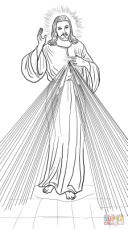 DIVINE MERCY PRAYER Eternal God, Goodness itself, whose mercy is incomprehensible to every intellect, whether human or angelic, help me, your feeble child, to do Your holy will as You make it known to me.  I desire nothing but to fulfill God's desires.  Lord, here is my soul and my body,    my mind and my will, my heart and all my love.  Direct me according to Your eternal plan.  Amen.THE FEAST OF DIVINE MERCY ~  INDULGENCEA plenary indulgence (the forgiveness of all temporal punishment from sins that have already been confessed) is granted on the Feast of Divine Mercy to all the faithful who go to Confession, receive Holy Communion, pray for the intentions of the Holy Father, and "in any church or chapel, in a spirit that is completely detached from the affection for a sin, even a venial sin, take part in the prayers and devotions held in honor of Divine Mercy, or who, in the presence of the Blessed Sacrament exposed or reserved in the tabernacle, recite the Our Father and the Creed, adding a devout prayer to the merciful Lord Jesus (e.g. 'Merciful Jesus, I trust in you!'). A partial indulgence (the remission of some temporal punishment from sin) is granted to the faithful "who, at least with a contrite heart, pray to the merciful Lord Jesus a legitimately approved invocation."EASTER DUTYThe privilege of receiving the Eucharist at least once a year should be fulfilled from the First Sunday of Lent, February 26th  to Trinity Sunday, June 4th . 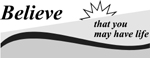 FOOD OUTREACH PROGRAMThis weekend is Food Collection Weekend.Food Bagging will be held on Monday, April 17th, at 9:30am in Toomey Hall.Food Distribution will be held on Tuesday, April 18th at 1:30pm.Your help is greatly appreciated.HOLY THURSDAY MASSThank you to all who participated in the Holy Thursday Evening Liturgy of the Lords Supper. We are grateful to Bishop O’Connell, who presided at the Mass. Here is a link from The Monitor with an article and photos of the Mass:  https://trentonmonitor.smugmug.com/2023-Holy-Thursday-in-Sacred-Heart-Trenton/DATES TO REMEMBERFIRST HOLY COMMUNIONAll are invited to attend our parish First Holy Communion Mass on April 29th at 10:00am.SACRAMNET OF CONFIRMATIONYou are also invited to attend the Ceremony for the Sacrament of Confirmation to be administered on May 9, 2022 at 6:00 pm.Offerings at Francis House of PrayerTrenton Diocesan Spiritual Center 84 Walnford Road  •  Allentown, NJ 08501609-877-0509 or FHOP@verizon.netPRAYING WITH
THE RESURRECTION NARRATIVESTuesday, April 18          9:30 AM – 1:00 PMThe Solemnity of Easter comes and goes so quickly, we hardly have a chance to savor its Mystery.  We will take a few hours to drink deeply of the hopeful and consoling Presence of Jesus as He appeared to His Apostles and friends and as He continues to manifest His resurrected Presence in our own lives. This will be a wonderful morning of prayer and the true celebration of Resurrection. Led by S. Marcy.  Donation: $25, includes lunch; Zoom $20.3 – DAY SILENT DIRECTED RETREATBegins 7:00 PM – Ends 10:00 AMApril 23 – 26           Sunday to Wednesday
Liturgy, spiritual direction, and optional contemplative prayer periods are included.  Please register early.  These fill quickly.  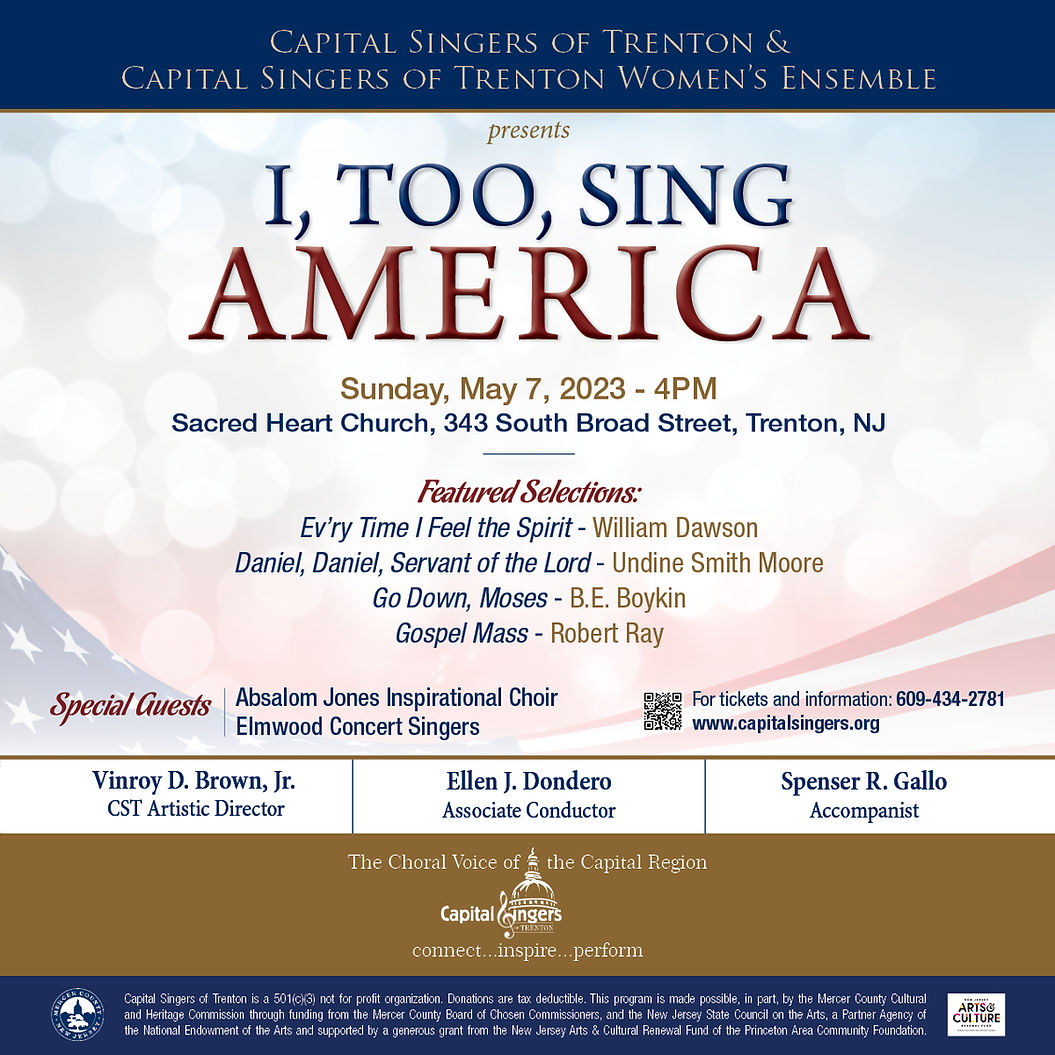 